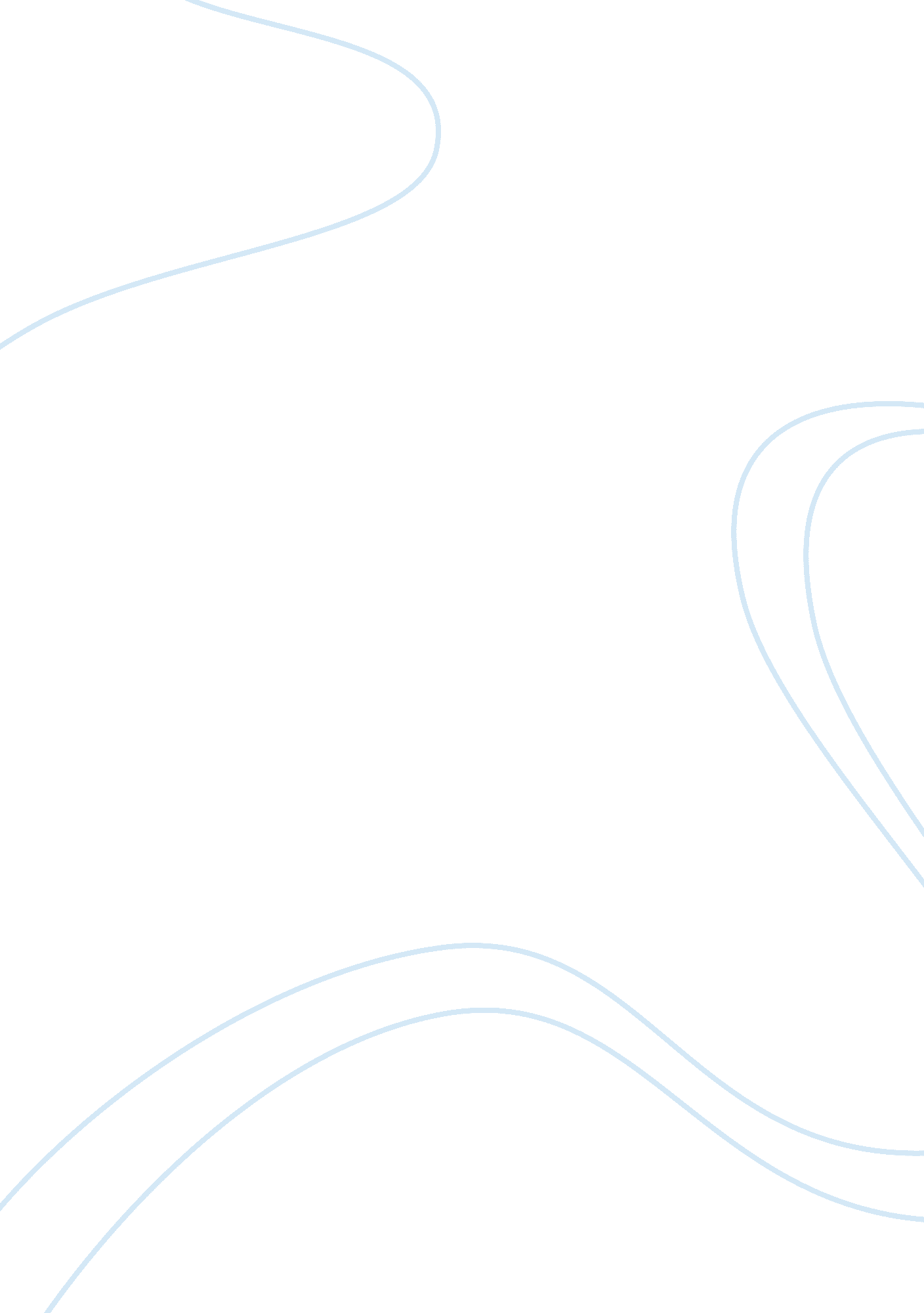 The difference among nonanalytic writers and relativistPsychology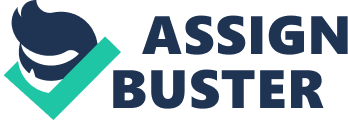 Psychology Psychology Writing is considered as an art. Artists have their preferred style of expression, and writing is no exception. Non-analytical writers base their writing on simplified writing that is based on providing information in core detail. This form of writing is convenient for readers who require basic information that is not too detailed, as it may confuse a reader. In the case of constructive writers, it is more structured, which can either be breaking down a point or building upto the main point. Such writing is ideal for readers who have time to read, or are eager to learn the points and facts that support or prove the topic. 
Non-analytical writers have a simple manner of writing, providing points that are simple and basic. It makes their general form of writing straightforward, it is ideal for individuals who take short breaks, and reading is their preference for a pass-time. It is easier to follow the ideas of such writers as their either get to the point of their writing quickly, or they ensure the points are simple and precise. (Fawcett, 2004) 
Constructive (relativist) writers have a more complex form of writing. In some cases, they require to use a ‘ flowery’ form of writing that will make their articles interesting to the reader. The structure of their writing is based on factual writing; providing points that relate or prove the topic of discussion in the related article. In some cases, there are several points used to support or discredit the topic in question, and some points may not be directly related to the topic but the writer’s structure can ensure that it is relevant to the article. (Williams, 2007) 
In conclusion, the two types of writers have different methods of writing and structuring of an article, and at the end of the day the best writer will be based on the preference of a reader. In this case, there is no ‘ right writer’ as their styles are different and they can appeal to different individuals based on what they prefer or want at any given time. However, the two types of writers provide different dimensions to writing. 
References: 
Fawcett, Susan (2004) Evergreen: A Guide to Writing with Readings, Houghton Mifflin Company, USA 
Williams, Joseph (2007) Style: Lessons in Clarity and Grace, Pearson Longman, USA 